Felmentés iránti kérelem a kötelező óvodai nevelésben való részvétel alólTisztelt Hatósági Osztály!Alulírott,Törvényes képviselő neve:	Születési helye, ideje: 	Anyja neve:	Lakóhelye:	Tartózkodási hely:	E-mail cím, telefonos elérhetőség:	Szülői felügyeletet egyedül gyakorló szülő: 	igen 	nem(Ha az igen választ jelölte, kérem, csatolja a gyermekelhelyezésről szóló dokumentumokat)Törvényes képviselő neve:	Születési helye, ideje:	Anyja neve:	Lakóhelye:	Tartózkodási hely:	E-mail cím, telefonos elérhetőség:	azzal a kérelemmel fordulok Önökhöz, hogy a gyermekem számáraGyermek neve:	Születési helye, ideje:	Anyja neve:	Lakóhelye:	Tartózkodási helye:	a nemzeti köznevelésről szóló 2011. évi CXC. törvény 8. §-ának (2) bekezdése alapján a ……../……... nevelési évre szíveskedjen felmentést adni a kötelező óvodai nevelésben való részvétel alól.Kérelem indoklása:*Kelt:	törvényes képviselő aláírása 	törvényes képviselő aláírásaÓvodavezető szakértői nyilatkozata a gyermek óvodai nevelés alóli felmentésével kapcsolatban:**	óvodavezetőVédőnő szakértői nyilatkozata a gyermek óvodai nevelés alóli felmentésével kapcsolatban**	védőnő*Kérem, szíveskedjen a kérelem indokául a gyermek családi körülményeiben rejlő okra, konkrét tények, körülmények megjelölésével hivatkozni, dokumentumokkal alátámasztva.**Kérem, szíveskedjen a gyermek sajátos helyzetére hivatkozni, konkrét tények, körülmények megjelölésével.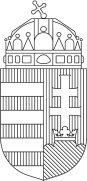 Pest MegyeiKormányhivatalérdi járási hivatalaPest MegyeiKormányhivatalérdi járási hivatala